A highly motivated and result oriented administration and accounting resource, having skills to take the businesses towards the growth.I have proven abilities of general administration and human resource management through commendable performance. I am performance driven, personal astute in developing strategies, risk management, and organising activities. Demonstrated ability to leverage hands-on expertise to execute process reviews, known team leader with demonstrated background in mentoring, training, and managing staff to optimise departments. Currently handling payroll of more than 2,200 workers in a Recruitment Company.Career Snapshot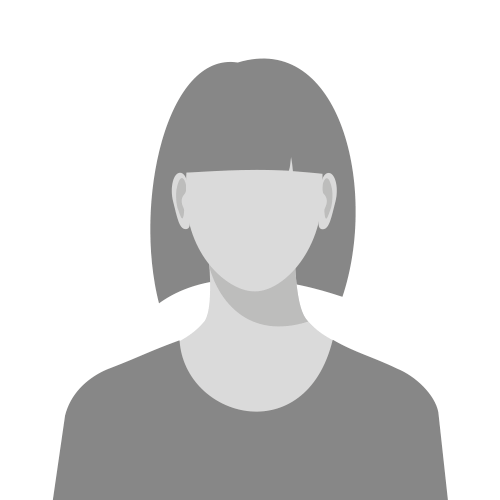 Payroll Officer /Accounts Administrator		Oct 2016-PresentZain Recruitment | UAEAccounts/ Admin & HR Relation			Feb 2016 - Oct 2016Spring Fields Nursery (British National Curriculum)|UAEAccounts Analyst/ Mortgage Title Processor	Apr 2011 - Feb 2016Home Development Mutual Fund | PhilippinesGeneral Accountant					Apr 2010- Mar 2011DCTECH Micro Services Inc. | PhilippinesStudent Assistant / Admin General 			Jun 2006- Mar 2010Holy Cross of Davao College | PhilippinesEducationMaster in Business Administration (MBA)			2014University of the Immaculate Conception - PhilippinesBachelor’s Degree in Commerce(Management Accounting)					2010Holy Cross of Davao College, Inc. - Philippines				Membership& aCADEMIC aWARDSJunior Philippine Association of Management Accountants (JPAMA)Student Assistant Scholar’s Organization (SASO)Member of Singles for Christ (SFC)ExperienceDETAILSPayroll Officer /Accounts Administrator						Oct 2016 -DateZain Recruitment |UAEKey Result Areas:Mainly responsible for monthly payroll processing of more than 2,200 employees using Easy HR System;Monthly uploading of salaries following Wages Protection System (WPS) protocol;Maintaining and verifying employee’s working hours, overtime computation and absences on monthly basis and generate the employee’s payroll accordingly;Communicating with employees for payroll related issues;Preparing and processing final settlement of all employees;Maintaining and keeping track of employees leave credits, cash advances, Car fines and other deductions;Checking and reconciling payroll discrepancies;Monitoring payment of all employee’s health insurance;Providing internal services to the employees related to letter for banks, pay slips, etc.;Communicating to bank personnel for any bank related concerns (ATM replacements, requests, cancellations and etc.;Assisting with the monthly closings and preparation of monthly financial statements;Assisting with year-end closing and payroll administration;Maintaining employees data and protecting payroll operations by keeping information confidential;andWork assigned by Finance Manager from time to time.Accounts / Admin & HR Relation							Feb 2016- Oct 2016Spring Fields Nursery (British National Curriculum) - UAEKey Result Areas:Serving as secretary to school manager;Scheduling appointments, organizing conference and meeting room bookings;Processing and receiving payments including cash, cheques, credit cards and maintaining daily transaction reports;Responding to questions/complaints from parents regarding issues related to payments and balances;Processing documentation&preparing reports relating to employee’s activities (staffing, recruitment, training, performance evaluations, etc.;Collating employee requirements for any legal related process;Coordinating with broker for employee’s insurance card application/renewal;Compiling and updating employee records (hard &softcopies);Reviewing& processing employee expense reports and preparing petty cash daily report;Preparing and monitoring regular reports on expenses &office budgets;Assisting in payroll preparation and deal with employees request regarding HR issues, rules & regulations;Providing general support to visitors;Issuing memos and providing documents as per employees request;Maintaining security by following procedures, monitoring logbooks & issuing visitor badges; andScreening &direct calls andtaking and replying messages.Accounts Analyst/ Customer Service Officer/ Mortgage Title Processor			Apr2011-Feb2016Home Development Mutual Fund | Davao, PhilippinesKey Result Areas:Preparing and examining documents regarding property liens mortgages contracts to ensure title is ready to be processed;Compiling all paperwork needed to complete title processing’s;Responsible for customer service, greeting customers, answering phones, sending emails and faxes to loan officers and agents, and tending to their needs;Overseeing foreclosure process from beginning to close of property sale;Maintainingopen communication between client and company during the entire process;Investigating title history to verify no additional lien holders or interested parties;Maintaining information files and process paperwork;Maintaining and monitoring housing loan accounts; andPreparing monthly invoices and notices to  default clients;Receiving and endorsing cheque payments of client to concern division;Providing any related customer request and preparing various reports;Filing necessary papers for proper documentation; andPreparing journal entries, reconciling, preparing A/P and A/R reports, monitoring of housing loan account and Prepares monthly billing statements, client servicing.General Accountant									Apr 2010 - Mar 2011DCTECH Micro Services Inc. | PhilippinesKey Result Areas:Preparing billing statements, cash management, invoicing, preparing journal entries/ vouchers; Handling petty cash fund, preparing various reports (Sales, Collection and Liquidation Reports), bank reconciliation, aging of receivables, processing travel documents, monitors cash advances of employees, entertainscustomer request and any issues and problems faced by customers and dealing with complaints.Student Assistant Scholar /Administrative General				June 2006 - March 2010Holy Cross of Davao College | PhilippinesKey Result Areas:Assisting payroll administrator, accounts receivable and disbursing Officer;Secretarial duties to the head of finance, customer relation towards students and employees;Checking revenue official receipts, creating and modifying documents using Microsoft office;Making summaries of monthly sales, monthly expenses and some other accounting related jobs;Performing general clerical duties to include but not limited to: photocopying, faxing, mailing, and filingMaintaining hard copy and electronic filing system; andRouting company memos, set-up and coordinate meetings and conferences.Reference will be furnishing demand